                                                                                                        УТВЕРЖДАЮ:                                                                                                                                Директор МБОУ СОШ № 22_______________Загорудкин Н.В.                                                                                                                                               приказ №           от_______________г.Годовой план работыМуниципального бюджетного общеобразовательного учреждениягородского округа Королёв Московской области"Средняя общеобразовательная школа №22"на 2021 – 2022 учебный год.РАЗДЕЛ 1. ВведениеНаименование образовательного учреждения (в соответствии с Уставом): Муниципальное бюджетное общеобразовательное учреждение городского округа Королёв Московской области    "Средняя общеобразовательная школа №22"Сокращенное название: МБОУ СОШ № 22Место нахождения ДОУ (юридический и фактический адрес): 141068, Московская область, г. Королёв, микрорайон Текстильщик, ул. Тарасовская, д.6.141068, Московская область, г. Королёв, микрорайон Текстильщик, ул. Фабричная, д.2/7.Телефон  8-495-515-80-63Адрес сайта Лицензия: Серия 50 Л 01 № 0007152, Регистрационный  № 75272  от «12» февраля 2016 г.Режим работы ДОУ: с 06:45 до 18:45 при пятидневной рабочей неделе и круглогодичном цикле. История существования: функционирует с апреля 1937 года.Деятельность ДОУ: обеспечивает воспитание, обучение и развитие, а также присмотр, уход и оздоровление детей в возрасте от 2 до 7 лет. В ДОУ функционируют 10 групп: восемь групп общеразвивающей направленности детей от 2 – 7 лет  и две – компенсирующей направленности для детей от 5 – 7 лет с фонетико-фонематическими нарушениями речи. Общая численность 245 ребёнка. Из них: в группах общеразвивающей направленности – 213 детей, в группе компенсирующей направленности – 32 ребёнка.Основные задачи деятельности  ДОУ Охрана жизни и укрепление физического и психического здоровья детей.Обеспечение познавательно-речевого, социально-личностного, художественно-эстетического и физического развития детей.Воспитание с учётом возрастных категорий детей гражданственности, уважения к правам и свободам человека, любви к окружающей природе, Родине, семье.Осуществление необходимой коррекции недостатков в физическом и (или) психическом развитии детей.Взаимодействие с семьями детей для обеспечения полноценного развития детей.Оказание консультативной и методической помощи родителям (законным представителям) по вопросам воспитания, обучения и развития дошкольников.Директор МБОУ СОШ № 22: Загорудкин Николай ВладимировичФормами самоуправления ДОУ являются: педагогический совет, общее собрание трудового коллектива, родительский комитет.Структура содержания образования1.4. Работа над годовыми задачамиВ 2020 – 2021 учебном году ДОУ поставила перед собой следующие задачи:ЦЕЛЬ: Всестороннее развитие ребенка дошкольного возраста, и его позитивная социализация с учётом возрастных и индивидуальных особенностей на основе сотрудничества со взрослыми и сверстниками в соответствующих возрасту видах деятельности. ЗАДАЧИ: 1. Повышать качество экологического воспитания детей, развивать чувство ответственности за окружающий мир.2. Совершенствовать работу по нравственному воспитанию дошкольников, уделяя особое внимание ознакомлению детей с историей родного города.3. Продолжать работу по повышению уровня познавательного развития, посредством внедрения программ технической направленности.4. Сохранять и укреплять здоровье детей на основе комплексного и системного использования доступных для детского сада средств физического воспитания, оптимизации двигательной деятельности на свежем воздухе.Для решения поставленных задач были проведены следующие мероприятия:Педсоветы: « Новый учебный год на пороге ДОУ » 1. Знакомство с годовым планом УМОЦ 2. Анализ летней оздоровительной работы. 3. Принятие новой редакции ООП ДОУ, годового плана, учебного плана, календарного учебного графика ДОУ на 2020– 2021 уч. год. 4. Утверждение расписания ООД по возрастным группам и перспективных планов воспитателей. 5. Задачи, условия и формы работы в системе дополнительного развития детей в 2020 – 2021 уч. году. 6. Принятие тем дополнительного развития детей в 2020 – 2021 уч. году. 7. Принятие планов кружковой работы. 8. Принятие локальных актов ДОУ.9. Обсуждение проекта решения педсовета.«Познавательное развитие. Ознакомление с окружающим миром и предметами окружения в соответствии с ФГОС.»Сообщение «Развитие игровой деятельности детей через ознакомление дошкольников с окружающим миром».Ознакомление детей дошкольного возраста с окружающим миром через опытно-экспериментальную деятельность.Ознакомление с деятельностью кружка «Росточек»«Родной свой край люби и знай».«Ознакомление с историей родного города как средство нравственно-патриотического воспитания»«Использование проектного метода в работе с детьми дошкольного возраста»Физкультурно-оздоровительная работа в контексте ФГОС ДО» Вступительное слово «Притча о здоровье». Подготовка к летнему оздоровительному периоду в детском саду». Утверждение плана работы на летне-оздоровительный период. Доклад «Двигательная активность – средство физического и психического развития детей». Аналитический отчёт о состоянии здоровья воспитанников. Аналитическая справка о тематической проверке «Организация двигательной активности дошкольников во вторую половину дня». (Ст. воспитатель). Аналитическая справка Подведение итогов смотра - конкурса «Физкультурная микрозона в группе» . Выработка решения «Итоги педсовета»Отчет руководителей кружков по технической направленности.На протяжении учебного года года продолжил свою работу постоянно действующий семинар, ГМО.                                       Коллектив нашего сада определил для себя одной из приоритетных задач сохранение и укрепление физического здоровья детей, через совместную деятельность с семьями воспитанников, формирование семейных ценностей. Для этого созданы благоприятные условия: использование воспитателями, инструктором по физическому воспитанию здоровьесберегающих технологий - дыхательная гимнастика, гимнастика для глаз, пальчиковая гимнастика, тропа здоровья, гимнастика после сна. Ведется систематическая оздоровительная работа. Проводились дни здоровья, спортивные праздники, соревнования  с участием родителей.Контроль за состоянием здоровья и  физическими показателями детей в детском саду осуществляет старшая медсестра.Для проведения профилактических мероприятий и контроля за физическим развитием детей, в детском саду оборудованы медицинский кабинет, процедурный кабинет  и изолятор, оснащенные необходимым оборудованием. В медицинском кабинете имеются: кварцевые лампы, ростомер, весы, холодильник и шкаф для хранения лекарственных препаратов и вакцин, кушетка. В изоляторе - кровать, прикроватный столик, оборудованы раковина для мытья посуды.Сохранение физического и психического здоровья ребенка начинается с его адаптации к детскому саду. Показатели адаптации вновь поступивших детей      В период адаптации детей к детскому саду педагоги приложили максимум усилий, чтобы дети с желанием посещали детский сад и быстрее привыкали к новым условиям. Дети находились под наблюдением педагога – психолога, ко всем детям осуществлялся индивидуальный подход. Родители  детей с тяжелой степенью адаптации были приглашены на консультацию к педагогу – психологу.     С воспитателями этих групп на заседании методического объединения проведена  консультация и даны рекомендации по оказанию помощи данным детям в условиях группы.Для организации физкультурно-оздоровительной работы с детьми в ДОУ созданы все необходимые условия: в физкультурном зале имеется всё необходимое оборудование. Для организации самостоятельной двигательной деятельности в каждой возрастной группе имеется достаточное количество спортивно – игрового оборудования, в том числе мягкие игровые модули и “сухой” бассейн. В каждой группе оборудован физкультурный уголок, в котором размещено разнообразное физкультурное оборудование,  как заводского производства, так и изготовленное руками педагогов.1.5. Повышение квалификации педагогов и обобщение опытаКомплектование кадрами в ДОУ строится в соответствии со штатным расписанием. Дошкольное учреждение полностью укомплектовано педагогическими кадрами следующего уровня:                                                  Характеристика по уровню образования                                    Характеристика по квалификационным категориямХарактеристика по педагогическому стажу работы                                                      Характеристика по возрастуВ текущем учебном году повысили свою квалификацию через посещение курсов повышения квалификации: Процедура аттестации в следующем учебном году планируется для следующих педагогов:Потемкина О.И. – первая квалификационная категорияЕфимкина Е.В. – первая квалификационная категория         В межаттестационный период все педагоги повышают свой профессиональный уровень путем участия в методических мероприятиях внутри ДОУ, городе, путем самообразования, по выбранной теме, творчески используя полученные знания в своей практике, создают методические разработки, изготавливают дидактические пособия, участвую в общероссийских и международных конкурсах. Все это повышает эффективность образовательного процесса, качество реализации образовательной программы.Все педагоги занимались самообразованием по различным темам и проблемам; форма отчетности разнообразна: выступления на различных уровнях, открытые занятия и показы, собеседования, составление планов, самоанализ, публикации в педагогических сборниках, презентации опыта работы на методических мероприятиях ДОУ.                     В текущем учебном году детский сад принимал активное участие в конкурсах и выставках различных уровней:Конкурс “Хочу все знать” – 2 участника, диплом участника, Диплом- 3 место воспитатель Сейсян О.Н., Гончарова Л.П.Конкурс поделок“Профессии ”, диплом призера, Дмитриева А.В.“Королевские звездочки”, музыкальный руководитель Букатина С.Г.В течение учебного года воспитанники и педагоги ДОУ участвовали в творческих конкурсах Российского и международного уровней, за что получили:      _____      В течение учебного года за педагогической деятельностью осуществлялся контроль разных видов (предупредительный, оперативный, тематический) со стороны заведующего, за. зав. заведующего по ВМР    Методическая работа в ДОУ в целом оптимальна и эффективна, имеются позитивныеизменения профессиональных возможностей кадров и факторов, влияющих на качествовоспитательно-образовательного процесса в ДОУ.Из всего изложенного выше можно сделать вывод:1. В ДОУ созданы все условия для всестороннего развития детей дошкольного возраста,оздоровительной работы с детьми, эффективной работы педагогического коллектива.2. Задачи воспитательно-образовательной работы в 2020-2021 учебном году реализованы, план воспитательно-образовательной работы выполнен.3. Выявлены положительные результаты развития детей, достижение оптимального уровня для каждого ребенка или приближение к нему.1.6. Анализ посещаемости и заболеваемости за 2020-2021 учебный годТаким образом, заболеваемость в ДОО в 2020 – 2021 учебном году увеличилась, т.к. увеличилось число детей  в ДОУ и особенно число детей раннего возраста, которые часто болеют особенно в период адаптации.1.9. Анализ коррекционной работы 
с детьми групп  компенсирующей направленности для детей с ФФНР
(по результатам городской психолого-медико-педагогической комиссии) 2020-2021 учебный год. 2.6. Административно-хозяйственная деятельность за 2020-2021 уч. годВ 2020-2021 учебном году была проведена работа по укреплению, сохранению и приумножению материально-технической базы детского сада.Деятельность заведующей хозяйством  направлена:- на руководство хозяйственной деятельностью учреждения;- пополнение материальными ценностями;- своевременное оформление документации по инвентарному учету, списанию материальныхценностей;- заключение договоров между организациями города и ДОУ;- хозяйственное сопровождение образовательного процесса.Контрольно – инспекционная деятельность состояла в следующем:- наблюдение за надлежащим и безопасным для здоровья состоянием здания, территории,технологического и противопожарного оборудования;- контроль выполнения должностных обязанностей и рабочих графиков младшего и технического персонала.Младший обслуживающий персонал в течение всего года работал стабильно. Нарушений Правил внутреннего трудового распорядка, должностных инструкций не было.В ДОУ были проведены две тематические проверки:- готовность ДОУ к осенне-зимнему сезону.Результаты данного контроля положительные. Нарушений со стороны хозяйственной деятельности не выявлено, определены перспективы развития МТБ, улучшения труда работников.Проводились также тематические проверки со стороны обслуживающих и контрольныхорганизаций:- состояние разных мер и измерительных приборов;- состояние антитеррористической работы;- выполнение требований, норм и правил пожарной безопасности - выполнение требований СанПинРезультаты контроля показали, что в ДОУ хозяйственная деятельность осуществляется на должном уровне.За административно-хозяйственную работу отвечает вся администрация детского сада совместно с профсоюзным комитетом.Проведены совещания и собрания коллектива, на которых обсуждались задачи на новый учебный год, подводились итоги ушедшего года, а также производственные собрания по темам:- организация рационального питания детей;- подготовка и проведение летней оздоровительной работы;- ознакомление с инструктивным и методическим материалом.В ДОУ создана комфортная, эмоциональная среда, способствующая творческому иинтеллектуальному развитию детей. Содержание предметно – развивающей среды определено Основной образовательной программой дошкольного образования МБДОУ «Детский сад  № 30», комплексной программой «От рождения до школы» под редакцией Н.Вераксы и др., современными методическими требованиями:выполняются санитарно – гигиенические нормы;продумано разумное расположение центров активности, их значимость для развития ребенка,рациональное использование пространства;учитываются все образовательные области развития ребенка; игровое и учебное оборудование доступно детям и соответствует возрасту;Выполнены работы:1. В течение года заключались договора с организациями.2. В начале учебного года были заключены договора с родителями вновь поступивших детей.3. Озеленены территория ДОУ, участки и клумбы.Необходимо:- проанализировать финансовую деятельность за год;- оборудовать участки ДООУсловиями положительных результатов являются:Использование воспитателями, инструктором по физическому воспитаниюздоровьесберегающих технологий - дыхательная гимнастика, гимнастика для глаз, пальчиковая гимнастика, тропа здоровья, гимнастика после сна. Ведется систематическая оздоровительная работа. Проводятся дни здоровья, спортивные праздники, соревнования « с участием родителей Создание развивающей среды в группах для развития любознательности, активности: центры экспериментирования, детского речевого и художественного творчества, игровой, трудовой деятельности, здоровья.Проводятся кукольные спектакли - это способствует формированию эмоциональнойотзывчивости.Создание доброжелательного, эмоционально приветливого, вежливого отношения к детям.Взрослые учитывают интересы детей, в группах сохраняется благоприятная психологическая и эмоциональная атмосфера – это способствует формированию навыков общения.Использование педагогами современных педагогических технологий.Профессиональный рост педагогов, которые постоянно обучаются на курсах повышения квалификации, занимаются самообразованием и обладают высоким уровнем профессионализма.Вывод: Результаты итогового мониторинга за 2020-2021 учебный год отражают стабильнуюположительную динамику усвоения основной общеобразовательной программы и развитияинтегративных качеств воспитанников. Это обеспечит детям равные стартовые возможности при обучении в школе.Выводы о работе педагогического коллектива за 2020-2021 учебный год1. Задачи и план действий по реализации ООП ДО МБДОУ «Детский сад № 30», годового плана работы на учебный год выполнен.2. Повысился теоретический и практический уровень у педагогов в реализации ФГОС, в освоении профессии, этому способствовало посещение курсов повышения квалификации всеми педагогами ДОУ, консультирование, посещение творческих объединений, самообразование.3. Поддерживается, обновляется, необходимая документация по методической и психологической работе.5. Совершенствуется использование в образовательном процессе информационных технологий.Недочеты в работе:1. Детская заболеваемость за счет ОРВИ и ОРЗ.2. Недостаточно проводится индивидуальной работы с детьми.На основании педагогического мониторинга деятельности учреждения с учетом достигнутыхрезультатов за 2020-2021 учебный год определены перспективные направления и актуальныевопросы работы ДОУ на следующий учебный год.ЦЕЛЬ РАБОТЫ: совершенствование работы ДОУ в соответствии с ФГОС ДО,  создание благоприятных условий для полноценного проживания ребенком дошкольного детства, формирование основ базовой культуры личности, всестороннее развитие психических и физических качеств в соответствии с возрастными и индивидуальными особенностями, подготовка ребенка к жизни в современном обществе, к школе.ОСНОВНЫЕ ЗАДАЧИ:Сохранение и укрепление здоровья  дошкольников.Обогащение социального опыта дошкольников через реализацию игровых проектов. Организация работы по развитию творческих, коммуникативных и речевых способностей дошкольников через игровую деятельность.Воспитание у дошкольников чувства патриотизма, любви к малой Родине, краю  – приоритетное направление работы ДОУ.СентябрьОктябрьНоябрьДекабрь Январь ФевральМартАпрель Май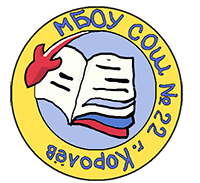 Муниципальное бюджетное  общеобразовательное учреждениегородского округа Королёв Московской области"Средняя общеобразовательная школа № 22"Муниципальное бюджетное  общеобразовательное учреждениегородского округа Королёв Московской области"Средняя общеобразовательная школа № 22"Адрес: 141068, Московская область, г.о. Королёв,мкр. Текстильщик, улица Тарасовская, дом 6.ИНН:5018045058 ОГРН:1025002036135 КПП:501801001Адрес: 141068, Московская область, г.о. Королёв,мкр. Текстильщик, улица Тарасовская, дом 6.ИНН:5018045058 ОГРН:1025002036135 КПП:501801001Тел/факс: 8-495-515-80-63e-mail.: school-2250@bk.ruРеализуемые направления деятельностиРеализуемые направления деятельностиОбщеобразовательныеФизическое развитие: приобретение опыта в следующих видах деятельности: двигательной, в том числе связанной с выполнением упражнений, направленных на развитие таких физических качеств, как координация и гибкость; способствующих правильному формированию опорно-двигательной системы организма, развитию равновесия, координации движений, крупной и мелкой моторики обеих рук, а также с правильным выполнением основных движений; формирование начальных представлений о некоторых видах спорта, овладение подвижными играми с правилами; становление ценностей здорового образа жизни, овладение его элементарными нормами и правилами.ОбщеобразовательныеПознавательное развитие: развитие интересов детей, любознательности и познавательной мотивации; развитие воображения и творческой активности; формирование первичных представлений о себе, других людях, объектах окружающего мира, о свойствах и отношениях объектов окружающего мира; о малой родине, Отечестве, представлений о социокультурных ценностях нашего народа, о планете Земля как общем доме людей, об с особенностях её природы, многообразии стран и народов мираОбщеобразовательныеРечевое развитие: овладение речью как средством общения и культуры; обогащение активного словаря; развитие связной, грамматически правильной диалогической и монологической речи; развитие речевого творчества; развитие звуковой и интонационной культуры речи, фонематического слуха; знакомство с книжной культурой, детской литературой; формирование звуковой аналитико-синтетической активности как предпосылки обучения грамоте.ОбщеобразовательныеСоциально-коммуникативное развитие: усвоение норм и ценностей, принятых в обществе, включая моральные и нравственные ценности; развитие общения и взаимодейтвия ребенка со взрослыми и сверстниками; становление самостоятельности, целенаправленности и саморегуляции собственных действий; развитие социального и эмоционального интеллекта, эмоциональной отзывчивости, сопереживания, формирование готовности к совместной деятельности со сверстниками, формирование уважительного отношения и чувства принадлежности к своей семье; формирование позитивных установок к различным видам труда и творчества; формирование основ безопасного поведения в быту, социуме, природе.ОбщеобразовательныеХудожественно-эстетическое развитие: развитие предпосылок ценностно-смыслового восприятия и понимания произведений искусства, мира природы; становление эстетического отношения к окружающему миру; формирование элементарных представлений о видах искусства; восприятие музыки, художественной литературы, фольклора, реализация самостоятельной творческой деятельности.КоррекционныеКомплексная логопедическая коррекция: развитие и обогащение активного словаря, общих знаний об окружающем мире; развитие лексико-грамматической стороны речи, коррекция звукопроизношения, формирование фонематических процессов анализа, развитие связной речи.Развитие психических процессов: коррекция и формирование произвольного внимания в деятельности. Развитие регуляторного компонента деятельности. Развитие памяти, словесно-логического мышления.Реализуемые базовые программы “От рождения до школы” под ред. Н.Е. Вераксы, Т.С. Комаровой, М.А. Васильевой 2-3 летОбразовательная программа дошкольного образования «Теремок» для детей от двух месяцев до трех лет / Научный руководитель И.А. Лыкова; под общей редакцией Т.В. Волосовец, И.Л. Кириллова, И.А. Лыковой, О.С. Ушаковой.Реализуемые парциальные программы и технологии по направлениям Реализуемые парциальные программы и технологии по направлениям Логопедическая коррекция«Коррекционное обучение и воспитание детей дошкольного возраста с общим недоразвитием речи» (Филичева Т.Б., Чиркина Г.В.).Познавательное развитиеЛ.Г. Петерсон “Практический курс математики для дошкольников”Художественно-эстетическое развитиеЛ.В. Куцакова “Конструирование и художественный труд в детском саду”; «Развивающие танцевальные занятия для детей 5-7 лет»; И.А. Лыкова “Цветные ладошки” Социально –  коммуникативное развитиеАвдеева Н.Н., Князева Н.Л., Стеркина Р.Б. «Безопасность»Речевое развитиеР.Н. Бунеев “По дороге к Азбуке”; О.С. Ушакова “Развитие речи детей 3 – 7 лет”Физическое развитиеПензулаева Л.И., «Физическая культура в детском саду»                  степень адаптации       № группылегкаясредняятяжелаягруппа № 1 (группа 2-3 лет)11150Всего педагоговВысшее педагогическое образованиеСреднее  специальноепедагогическое25 (100%)13 (52%)12 (48%)Аттестованы на высшую квалификационную категорию Аттестованы на первую квалификационную категорию Аттестованы на вторую квалификационную категориюАттестованы на соответствие занимаемой должностиНе имеют квалификационной категории, не проходившие аттестацию 1112002До 3-х лет3 – 5 лет5 – 10 лет10 – 15 лет15- 20 лет Свыше 20 лет13933525-29 лет30-3940-4445-4950-5455-5960 и старше01042512№ п/пФ.И.О.ДолжностьНазвание курса, место прохожденияКол-во часов1Букатина Светлана Григорьевнавоспитатель Инновационный подход  к музыкальному воспитанию в условиях реализации ФГОС ДО722Ажгиревич Маргарита Валерьевна воспитатель Инновационный подход  к музыкальному воспитанию в условиях реализации ФГОС ДО723Сярдина Александра ПетровнаЗам.зав. по ВМР«Работа педагога дошкольной организации с родителями в условиях реализации ФГОС» АСОУ часов - 72, год окончания 2016. Профессиональная переподготовка: «Педагогика и методика дошкольного образования» Отделение дополнительного образования ООО «Издательство «Учитель»725205Сухова Наталья Александровнапедагог - психологТеория и технология развития социальных и эмоциональных компетенций у детей дошкольного возраста. Ведение занятий по программе «Жизненные навыки. Занятия-путешествия726Тен Ольга АркадьевнаУчитель-логопед«Логопедия»1607Шиковская Юлия НиколаевнавоспитательПрофессиональная переподготовка: «Педагогика и методика дошкольного образования» Отделение дополнительного образования ООО «Издательство «Учитель»5208Удалова Лидия КонстантиновнавоспитательПрофессиональная переподготовка: «Педагогика и методика дошкольного образования» Отделение дополнительного образования ООО «Издательство «Учитель»520Общее количество часов Общее количество часов Общее количество часов Общее количество часов 2008Доля слушателей, закончивших курсы по отношению к зачисленным (%)Доля слушателей, закончивших курсы по отношению к зачисленным (%)Доля слушателей, закончивших курсы по отношению к зачисленным (%)Доля слушателей, закончивших курсы по отношению к зачисленным (%)100ПоказателиКоличество детейОбщее количество детей в группах32Закончили обучение в группе компенсирующей  направленности15Рекомендовано направить в общеобразовательную школу15Рекомендовано направить в группу общеразвивающей направленности0Рекомендовано продолжить обучение в группе компенсирующей направленности 1Управленческая и организационная работаУправленческая и организационная работаУправленческая и организационная работаУправленческая и организационная работаУправленческая и организационная работаУправленческая и организационная работа1Заключение договоров с родителями, вновь пришедших детей, комплектование групп, уточнение списков детей по возрастным группам. Комплектование группЗаключение договоров с родителями, вновь пришедших детей, комплектование групп, уточнение списков детей по возрастным группам. Комплектование группзаместитель директора по УВРзаместитель директора по УВРв течение месяца2Инструктажи  работников по:охране жизни и здоровья детей;противопожарной безопасности;должностным обязанностям;правилам внутреннего трудового распорядка;по технике безопасности и охране труда.Заседания органов самоуправления:Общее собрание коллектива:  «Итоги работы за 2020-2021 уч. год. Проблемы. Пути их решения». Публичный доклад по теме: «Итоги работы за 2020– 2021 учебный год»Управляющий совет ДОО:                  -   итоги реализации ООП ДОИнструктажи  работников по:охране жизни и здоровья детей;противопожарной безопасности;должностным обязанностям;правилам внутреннего трудового распорядка;по технике безопасности и охране труда.Заседания органов самоуправления:Общее собрание коллектива:  «Итоги работы за 2020-2021 уч. год. Проблемы. Пути их решения». Публичный доклад по теме: «Итоги работы за 2020– 2021 учебный год»Управляющий совет ДОО:                  -   итоги реализации ООП ДОзаместитель директора по УВР, старший воспитатель заместитель директора по УВР, старший воспитательзаместитель директора по УВРзаместитель директора по УВР, старший воспитатель заместитель директора по УВР, старший воспитательзаместитель директора по УВРдо 10.09сентябрь3         Проведение совещаний при заместителе директора по УВР по актуальным вопросам функциональной деятельности учреждения:Обсуждение и утверждение плана работы на месяцОрганизация контрольной деятельности (знакомство с графиком контроля)Усиление мер по безопасности всех участников образовательного процесса (знакомство с приказами по ТБ и ОТ на новый учебный год Организация работы ДОО с  детьми, вновь поступающими в детский садОрганизация работы с семьями, находящимися в социально – опасном положении         Проведение совещаний при заместителе директора по УВР по актуальным вопросам функциональной деятельности учреждения:Обсуждение и утверждение плана работы на месяцОрганизация контрольной деятельности (знакомство с графиком контроля)Усиление мер по безопасности всех участников образовательного процесса (знакомство с приказами по ТБ и ОТ на новый учебный год Организация работы ДОО с  детьми, вновь поступающими в детский садОрганизация работы с семьями, находящимися в социально – опасном положениизаместитель директора по УВРзаместитель директора по УВР1 раз в неделюДень дошкольного работникаДень дошкольного работникапрофсоюзный комитетпрофсоюзный комитетОрганизационно – методическая  работаОрганизационно – методическая  работаОрганизационно – методическая  работаОрганизационно – методическая  работаОрганизационно – методическая  работаОрганизационно – методическая  работаСовершенствование профессионального мастерстваСовершенствование профессионального мастерстваСовершенствование профессионального мастерстваСовершенствование профессионального мастерстваСовершенствование профессионального мастерстваСовершенствование профессионального мастерствасоставить список педагогов, кому необходимо пройти курсы повышения квалификации в 2021 – 2022 учебном годуанкетирование педагогов с целью самоанализа своей педагогической деятельностивыбор тем по самообразованиюучастие педагогов в работе городских методических объединенийучастие педагогов в смотрах, конкурсах общероссийского и городского уровнейзаседание аттестационной комиссии ДОУ, составление плана работысоставить список педагогов, кому необходимо пройти курсы повышения квалификации в 2021 – 2022 учебном годуанкетирование педагогов с целью самоанализа своей педагогической деятельностивыбор тем по самообразованиюучастие педагогов в работе городских методических объединенийучастие педагогов в смотрах, конкурсах общероссийского и городского уровнейзаседание аттестационной комиссии ДОУ, составление плана работыстарший воспитательстарший воспитательдо 10.09в течение года по плануПедагогические советы, семинары, круглые столыПедагогические советы, семинары, круглые столыПедагогические советы, семинары, круглые столыПедагогические советы, семинары, круглые столыПедагогические советы, семинары, круглые столыПедагогические советы, семинары, круглые столы1Педсовет № 1 «Установочный педсовет»: знакомство и утверждение плана работы на 2021– 2022 учебный год, учебного плана.выборы председателей методических объединений педагогов утверждение расписания  образовательной деятельности.Утверждение рабочих программ педагогов ДОУ на 2020-2021 учебный год.выбор творческой группы.результаты проверки готовности групп к началу учебного годаПедсовет № 1 «Установочный педсовет»: знакомство и утверждение плана работы на 2021– 2022 учебный год, учебного плана.выборы председателей методических объединений педагогов утверждение расписания  образовательной деятельности.Утверждение рабочих программ педагогов ДОУ на 2020-2021 учебный год.выбор творческой группы.результаты проверки готовности групп к началу учебного годаавгустзаместитель директора по УВР, старший воспитательавгустзаместитель директора по УВР, старший воспитатель2Медико – педагогическое совещание: «Проблема адаптации детей и родителей к детскому саду».организация работы с родителями во время адаптации детей раннего возраста к ДОУорганизация жизнедеятельности детей в период адаптации в группе и домаподготовка собрания для родителей детей, впервые пришедших в детский сад Медико – педагогическое совещание: «Проблема адаптации детей и родителей к детскому саду».организация работы с родителями во время адаптации детей раннего возраста к ДОУорганизация жизнедеятельности детей в период адаптации в группе и домаподготовка собрания для родителей детей, впервые пришедших в детский сад старший воспитательпедагог – психолог старший воспитательпедагог – психолог 06.093Семинар (деловая игра): Педагогическое мастерство – высший уровень педагогической деятельности.Цель: выявить уровень профессиональной подготовленности педагогов; развивать сплоченность, умение работать в команде, аргументированно отстаивать свою точку зрения .Семинар (деловая игра): Педагогическое мастерство – высший уровень педагогической деятельности.Цель: выявить уровень профессиональной подготовленности педагогов; развивать сплоченность, умение работать в команде, аргументированно отстаивать свою точку зрения .старший воспитательстарший воспитатель14.09Коллективные просмотры, смотры – конкурсы, тематические недели Коллективные просмотры, смотры – конкурсы, тематические недели Коллективные просмотры, смотры – конкурсы, тематические недели Коллективные просмотры, смотры – конкурсы, тематические недели Коллективные просмотры, смотры – конкурсы, тематические недели Коллективные просмотры, смотры – конкурсы, тематические недели 1Смотр – конкурс РППС в группах по организации РППСЦель: знакомство с принципами построения РППС в группах, распространение  педагогического опыта воспитателей по созданию эффективной РППС, подведение итогов готовности групп к новому учебному годуСмотр – конкурс РППС в группах по организации РППСЦель: знакомство с принципами построения РППС в группах, распространение  педагогического опыта воспитателей по созданию эффективной РППС, подведение итогов готовности групп к новому учебному годустарший воспитатель, творческая группастарший воспитатель, творческая группа1 неделя сентября2Показ открытого занятияПоказ открытого занятиягруппа № 9группа № 93 неделя сентября3 Тематическая неделя “Спешите делать добрые дела” (итог – фотовыставка ко дню пожилого человека) Тематическая неделя “Спешите делать добрые дела” (итог – фотовыставка ко дню пожилого человека)творческая группатворческая группапоследняя неделя месяцаКонсультации Консультации Консультации Консультации Консультации Консультации «Адаптация детей к условиям детского сада»Составление плана работы по организации взаимодействия с родителями«Адаптация детей к условиям детского сада»Составление плана работы по организации взаимодействия с родителямиПсихологстарший воспитательПсихологстарший воспитатель3 неделя 1 неделя Методические объединения воспитателей, творческая группа, специалистыМетодические объединения воспитателей, творческая группа, специалистыМетодические объединения воспитателей, творческая группа, специалистыМетодические объединения воспитателей, творческая группа, специалистыМетодические объединения воспитателей, творческая группа, специалистыМетодические объединения воспитателей, творческая группа, специалисты1Заседания МО воспитателей по возрастным группам, обсуждение планов работы на учебный годЦель: определение ведущих тем для сопровождения родительской общественности в рамках решения годовых задачЗаседания МО воспитателей по возрастным группам, обсуждение планов работы на учебный годЦель: определение ведущих тем для сопровождения родительской общественности в рамках решения годовых задачстарший воспитатель, председатели МОстарший воспитатель, председатели МО06.09 – 08.092Заседание МО специалистов и творческой группы: создание проекта по модернизации образовательного процесса на основе введения единой комплексной оздоровительно – развивающей среды с использованием здоровьесберегающих технологийЗаседание МО специалистов и творческой группы: создание проекта по модернизации образовательного процесса на основе введения единой комплексной оздоровительно – развивающей среды с использованием здоровьесберегающих технологийстарший воспитательстарший воспитательВ течение месяцаИзучение состояния педагогического процессаИзучение состояния педагогического процессаИзучение состояния педагогического процессаИзучение состояния педагогического процессаИзучение состояния педагогического процессаИзучение состояния педагогического процессаКонтроль Контроль Контроль Контроль Контроль Контроль Предварительный контроль: Развивающая среда во всех группах детского садаЦель: проверка готовности групп к новому учебному годуОперативный контроль:по анализу календарных планов и рабочих программ педагогованализ состояния технологического оборудования;оформление актов готовности всех помещений к началу учебного года;Проверка групповой документацииПроверка уголков для родителей Анализ подбора и маркировки мебели в группах в соответствии с ростом детейПерсональный контроль: “Воспитатель – мастер”Цель: изучение системы работы и распространение передового педагогического опыта воспитателей группы № 10, имеющих высокий уровень мастерства в организации воспитательно – образовательной работы со старшими дошкольниками старших дошкольниковОперативный контроль по выполнению СанПин и режимных моментов в группахПредварительный контроль: Развивающая среда во всех группах детского садаЦель: проверка готовности групп к новому учебному годуОперативный контроль:по анализу календарных планов и рабочих программ педагогованализ состояния технологического оборудования;оформление актов готовности всех помещений к началу учебного года;Проверка групповой документацииПроверка уголков для родителей Анализ подбора и маркировки мебели в группах в соответствии с ростом детейПерсональный контроль: “Воспитатель – мастер”Цель: изучение системы работы и распространение передового педагогического опыта воспитателей группы № 10, имеющих высокий уровень мастерства в организации воспитательно – образовательной работы со старшими дошкольниками старших дошкольниковОперативный контроль по выполнению СанПин и режимных моментов в группахстарший воспитательтворческая группастарший воспитательтворческая группа4 неделя августа, 1 неделя сентября2,3 неделя4 неделя2 раза в месяцДиагностикаДиагностикаДиагностикаДиагностикаДиагностикаДиагностика1Диагностика детей подготовительных и логопедических группДиагностика детей подготовительных и логопедических группвоспитатели, специалистывоспитатели, специалисты1,2 неделя2Диагностика   на начало учебного годаДиагностика   на начало учебного годавоспитателивоспитатели1,2 неделяПсихолого – педагогическое сопровождение развития социальных и личностных качеств дошкольниковПсихолого – педагогическое сопровождение развития социальных и личностных качеств дошкольниковПсихолого – педагогическое сопровождение развития социальных и личностных качеств дошкольниковПсихолого – педагогическое сопровождение развития социальных и личностных качеств дошкольниковПсихолого – педагогическое сопровождение развития социальных и личностных качеств дошкольниковПсихолого – педагогическое сопровождение развития социальных и личностных качеств дошкольниковРеализация регионального компонента.Реализация регионального компонента.Реализация регионального компонента.Реализация регионального компонента.Реализация регионального компонента.Реализация регионального компонента.Информационный проект: «Растим здорового ребенка» Цель: освоение социокультурного опыта при знакомстве с историей своего города, создание слайд – шоу, альбомов, зарисовок, оформление выставокИнформационный проект: «Растим здорового ребенка» Цель: освоение социокультурного опыта при знакомстве с историей своего города, создание слайд – шоу, альбомов, зарисовок, оформление выставокпедагоги (семьи воспитанников)педагоги (семьи воспитанников)1,2 неделяПриобщение детей к социокультурным нормам, традициям семьи, общества, государстваПриобщение детей к социокультурным нормам, традициям семьи, общества, государстваПриобщение детей к социокультурным нормам, традициям семьи, общества, государстваПриобщение детей к социокультурным нормам, традициям семьи, общества, государстваПриобщение детей к социокультурным нормам, традициям семьи, общества, государстваПриобщение детей к социокультурным нормам, традициям семьи, общества, государстваРазвлечение “День Знаний”Цель: приобщение детей к социокультурным нормам обществаРазвлечение “День Знаний”Цель: приобщение детей к социокультурным нормам обществавоспитатели старших и подготовительных групп, музыкальные руководителивоспитатели старших и подготовительных групп, музыкальные руководители01.09«День города»«День города»Муз. руководители, старшие и подготов. группыМуз. руководители, старшие и подготов. группы09.09Взаимодействие с родителямиВзаимодействие с родителямиВзаимодействие с родителямиВзаимодействие с родителямиВзаимодействие с родителямиВзаимодействие с родителямиИнформационно – просвещенческое обеспечение взаимодействияИнформационно – просвещенческое обеспечение взаимодействияИнформационно – просвещенческое обеспечение взаимодействияИнформационно – просвещенческое обеспечение взаимодействияИнформационно – просвещенческое обеспечение взаимодействияИнформационно – просвещенческое обеспечение взаимодействия1Подготовить стенд “Проектная  деятельность”Цель: информирование родителей о современных педагогических технологиях и видах детской деятельностиПодготовить стенд “Проектная  деятельность”Цель: информирование родителей о современных педагогических технологиях и видах детской деятельностивоспитателивоспитатели2Работа над содержанием сайта ДОУОбновление содержания сайта учреждения на начало учебного годаРабота над содержанием сайта ДОУОбновление содержания сайта учреждения на начало учебного года1 раз в месяцИзучение воспитательных возможностей детского сада и семьиИзучение воспитательных возможностей детского сада и семьиИзучение воспитательных возможностей детского сада и семьиИзучение воспитательных возможностей детского сада и семьиИзучение воспитательных возможностей детского сада и семьиИзучение воспитательных возможностей детского сада и семьи1Социально – педагогическая диагностика  семей воспитанников, поступивших в ДОУ впервыеСоциально – педагогическая диагностика  семей воспитанников, поступивших в ДОУ впервыевоспитателивоспитателив течение месяцаСовместная деятельность педагогов, родителей с детьмиСовместная деятельность педагогов, родителей с детьмиСовместная деятельность педагогов, родителей с детьмиСовместная деятельность педагогов, родителей с детьмиСовместная деятельность педагогов, родителей с детьмиСовместная деятельность педагогов, родителей с детьмиГородская акция  «Посади дерево»Городская акция  «Посади дерево»воспитатели, дети, родителивоспитатели, дети, родители16.091“День воспитателя”“День воспитателя”старший воспитатель, заместитель директора по УВРстарший воспитатель, заместитель директора по УВР27.092Выставка детско–родительского творчества “Хорошо у нас в саду” (детский сад глазами взрослых и детей)Выставка детско–родительского творчества “Хорошо у нас в саду” (детский сад глазами взрослых и детей)воспитатели, воспитатели, к 27.093Выставка из природного материала: «Осенняя сказка»Выставка из природного материала: «Осенняя сказка»воспитатели, дети, родителивоспитатели, дети, родители2,3 неделяРабота в методическом кабинетеРабота в методическом кабинетеРабота в методическом кабинетеРабота в методическом кабинетеРабота в методическом кабинетеРабота в методическом кабинете123Сверка картотеки педагогических кадров. Обновление визитных карточек, портфолио педагоговСоставление плана работы с аттестуемыми педагогамиГодовой круг родительских собраний: подготовка общего родительского собрания “Возрастные особенности детей. Задачи их воспитания и обучения”Сверка картотеки педагогических кадров. Обновление визитных карточек, портфолио педагоговСоставление плана работы с аттестуемыми педагогамиГодовой круг родительских собраний: подготовка общего родительского собрания “Возрастные особенности детей. Задачи их воспитания и обучения”старший воспитательстарший воспитательУправленческая и организационная работаУправленческая и организационная работаУправленческая и организационная работаУправленческая и организационная работаУправленческая и организационная работа1Заключение договоров с родителями, вновь пришедших детей, заместитель директора по УВРзаместитель директора по УВРв течение месяца2         Проведение совещаний при заместители директора по УВР по актуальным вопросам функциональной деятельности учреждения:Обсуждение и утверждение плана работы на месяцРезультативность контрольной деятельности Анализ посещаемости и заболеваемости за месяцПодготовка ДОУ к зиме (утепление окон, уборка территории)Организация работы по защите прав воспитанников в ДОУ и семье, сбор сведений о семьях, находящихся в социально – опасном положениизаместитель директора по УВРстарший воспитатель, старшая медсестразаместитель директора по УВРстарший воспитатель, старшая медсестра1 раз в неделюОрганизационно – методическая  работаОрганизационно – методическая  работаОрганизационно – методическая  работаОрганизационно – методическая  работаОрганизационно – методическая  работаСовершенствование профессионального мастерстваСовершенствование профессионального мастерстваСовершенствование профессионального мастерстваСовершенствование профессионального мастерстваСовершенствование профессионального мастерстваПодготовка аттестационных работ на 1 категориюстарший воспитательв соответствии с графиком аттестациив соответствии с графиком аттестацииПедагогические советы, семинары, круглые столыПедагогические советы, семинары, круглые столыПедагогические советы, семинары, круглые столыПедагогические советы, семинары, круглые столыПедагогические советы, семинары, круглые столы1Теоретический семинар: Виды проектной деятельности, их использование для развития речи.Цель: систематизировать знания педагогов о видах проектов и их использовании в работе с детьми.старший воспитательстарший воспитатель1 неделяКоллективные просмотры, смотры – конкурсы, тематические недели Коллективные просмотры, смотры – конкурсы, тематические недели Коллективные просмотры, смотры – конкурсы, тематические недели Коллективные просмотры, смотры – конкурсы, тематические недели Коллективные просмотры, смотры – конкурсы, тематические недели 1Смотр – конкурс книжные РППС уголкиЦель: создание оптимальных условий для развития речевой и творческой активности детей, распространение  педагогического опыта воспитателей по созданию эффективной РППСстарший воспитатель, творческая группастарший воспитатель, творческая группа2,3 неделя2Показ кукольного театра (с привлечением родителей)группы № группы № 3 неделя3 Тематическая неделя “Волшебный мир театра”Цель: создание условий для организации театрализованной деятельности в группах ДОУ, развитие творческой и речевой активности детейвоспитатели, муз. руководителивоспитатели, муз. руководителипоследняя неделя месяцаКонсультации Консультации Консультации Консультации Консультации 12Психолого – педагогическое значение театрализованной деятельностиРазвитие связной  при организации театрализованной деятельностипедагог – психологстарший воспитательпедагог – психологстарший воспитатель2 неделя 1 неделяМетодические объединения воспитателей, творческая группа, специалистыМетодические объединения воспитателей, творческая группа, специалистыМетодические объединения воспитателей, творческая группа, специалистыМетодические объединения воспитателей, творческая группа, специалистыМетодические объединения воспитателей, творческая группа, специалисты1Заседания МО воспитателей по возрастным группам: реализация образовательной областей “Речевое и социально – коммуникативное  развитие”Цель: системный анализ форм, методов и приемов работыстарший воспитатель, председатели МОстарший воспитатель, председатели МО4 неделя2Заседание МО специалистов и творческой группы: презентация проекта  по модернизации образовательного процесса на основе введения единой комплексной оздоровительно – развивающей среды с использованием здоровьесберегающих технологийРазработка презентации для родителей “Один день в детском саду” (к общему родительскому собранию)старший воспитатель, председатель МОтворческая группастарший воспитатель, председатель МОтворческая группа4 неделя1,2 неделяИзучение состояния педагогического процессаИзучение состояния педагогического процессаИзучение состояния педагогического процессаИзучение состояния педагогического процессаИзучение состояния педагогического процессаКонтроль Контроль Контроль Контроль Контроль 123.Предварительный контроль: совместная деятельность воспитателя и детей во вторую половину дняЦель: проверка готовности воспитателей к совместной деятельности с детьмиОперативный контроль: проведение прогулкиЦель: организация наблюдений на прогулкеТематический  контроль: организация игровой  деятельностиЦель: анализ качества планирования игр и эффективность их организации в соответствии с возрастными особенностями и программой.старший воспитательстарший воспитательстарший воспитательстарший воспитательстарший воспитательстарший воспитатель2,3 неделя1 неделя2,2 неделяДиагностикаДиагностикаДиагностикаДиагностикаДиагностика1Сдача итоговых диагностических карт на начало учебного годавоспитатели, специалистывоспитатели, специалисты1,2 неделяПсихолого – педагогическое сопровождение развития социальных и личностных качеств дошкольниковПсихолого – педагогическое сопровождение развития социальных и личностных качеств дошкольниковПсихолого – педагогическое сопровождение развития социальных и личностных качеств дошкольниковПсихолого – педагогическое сопровождение развития социальных и личностных качеств дошкольниковПсихолого – педагогическое сопровождение развития социальных и личностных качеств дошкольниковПриобщение детей к социокультурным нормам, традициям семьи, общества, государстваПриобщение детей к социокультурным нормам, традициям семьи, общества, государстваПриобщение детей к социокультурным нормам, традициям семьи, общества, государстваПриобщение детей к социокультурным нормам, традициям семьи, общества, государстваПриобщение детей к социокультурным нормам, традициям семьи, общества, государстваФестиваль семейного творчестваЦель: приобщение семей воспитанников к социокультурным традициям общества, выстраивание поддерживающего взаимодействия с родителямипедагоги, семьи воспитанниковпедагоги, семьи воспитанников1 неделяСобытия этнокультурной и социальной направленностиСобытия этнокультурной и социальной направленностиСобытия этнокультурной и социальной направленностиСобытия этнокультурной и социальной направленностиСобытия этнокультурной и социальной направленностиДень пожилого человекаЦель: формирование положительного отношения к событийной общности родителей, бабушек, дедушек, детейвоспитатели старших и подготовительных группвоспитатели старших и подготовительных групп1 неделяВзаимодействие с родителямиВзаимодействие с родителямиВзаимодействие с родителямиВзаимодействие с родителямиВзаимодействие с родителямиИнформационно – просвещенческое обеспечение взаимодействияИнформационно – просвещенческое обеспечение взаимодействияИнформационно – просвещенческое обеспечение взаимодействияИнформационно – просвещенческое обеспечение взаимодействияИнформационно – просвещенческое обеспечение взаимодействия1Подготовка и проведение общего родительского собраниявоспитателивоспитатели2Работа над содержанием сайта ДОУОбновление содержания сайта учреждения на начало учебного года1 раз в месяцИзучение воспитательных возможностей детского сада и семьиИзучение воспитательных возможностей детского сада и семьиИзучение воспитательных возможностей детского сада и семьиИзучение воспитательных возможностей детского сада и семьиИзучение воспитательных возможностей детского сада и семьи1Социально – педагогическая диагностика  семей воспитанников, поступивших в ДОУ впервыевоспитателивоспитателив течение месяцаСовместная деятельность педагогов, родителей с детьмиСовместная деятельность педагогов, родителей с детьмиСовместная деятельность педагогов, родителей с детьмиСовместная деятельность педагогов, родителей с детьмиСовместная деятельность педагогов, родителей с детьми1Осенние утренникистарший воспитатель, музыкальные руководителистарший воспитатель, музыкальные руководители1,2 неделя2Выставка детско – родительского творчества ( на тему осени)воспитателивоспитатели1,2 неделяУправленческая и организационная работаУправленческая и организационная работаУправленческая и организационная работаУправленческая и организационная работаУправленческая и организационная работаПроведение совещаний при заместители директора по УВР по актуальным вопросам функциональной деятельности учреждения:Обсуждение и утверждение плана работы на месяцРезультативность контрольной деятельности Анализ  заболеваемости за месяцАнализ выполнения норм питаниязаместитель директора по УВРстарший воспитатель, старшая медсестразаместитель директора по УВРстарший воспитатель, старшая медсестра1 раз в неделюПроведение инструктажей по:охране жизни и здоровья детейпротивопожарной безопасностидолжностным обязанностямправилам внутреннего трудового распорядкатехнике безопасности и охране трудазаместитель директора по УВР, старший воспитатель по АХЧзаместитель директора по УВР, старший воспитатель по АХЧОрганизационно – методическая  работаОрганизационно – методическая  работаОрганизационно – методическая  работаОрганизационно – методическая  работаОрганизационно – методическая  работаСовершенствование профессионального мастерстваСовершенствование профессионального мастерстваСовершенствование профессионального мастерстваСовершенствование профессионального мастерстваСовершенствование профессионального мастерстваАнкетирование педагогов по выявлению затруднений в организации учебно – воспитательного процесса при реализации ФГОС ДОстарший воспитатель1 неделя1 неделяПедагогические советы, семинары, круглые столыПедагогические советы, семинары, круглые столыПедагогические советы, семинары, круглые столыПедагогические советы, семинары, круглые столыПедагогические советы, семинары, круглые столы1Педсовет № 2  :«Современные технологии построения партнерских взаимоотношений семьи и ДОУ»1.  «Инновационные формы и методы работы с родителями, направленные на сотрудничество педагога с семьёй»2. «Новый взгляд на родительское собрание. Кейс-технология - как современная технология максимального вовлечения каждого в работу по решению ситуации».3. «Использование интерактивных методов сотрудничества с семьей в интересах ребенка»4.Метод проектов - как активная форма сотрудничества всех участников образовательного процесса в ДОУ.Старший воспитатель, воспитатели групп, учитель-логопедНовикова Е.С, физ.инструктор Ефимкина, педагог-психолог Сухова Н.А.Старший воспитатель, воспитатели групп, учитель-логопедНовикова Е.С, физ.инструктор Ефимкина, педагог-психолог Сухова Н.А.3 неделя 2Семинар: Развитие творческих, речевых способностей  детей дошкольного возраста через организацию проектной деятельностиЦель: повышение теоретического и практического уровня знаний педагогов по организации проектной деятельности старший воспитательстарший воспитатель2 неделяКоллективные просмотры, смотры – конкурсы, тематические недели Коллективные просмотры, смотры – конкурсы, тематические недели Коллективные просмотры, смотры – конкурсы, тематические недели Коллективные просмотры, смотры – конкурсы, тематические недели Коллективные просмотры, смотры – конкурсы, тематические недели 1Смотр – конкурс РППС уголков экспериментированияЦель: создание оптимальных условий для развития познавательной активности детей, распространение  педагогического опыта воспитателей по созданию эффективной РППСстарший воспитатель, творческая группастарший воспитатель, творческая группа3,4  неделя2Показ открытого занятия по познавательному развитию (с использованием экспериментальной деятельности)группа № 9группа № 94 неделя3 Тематическая неделя “Маленькие исследователи”Цель: создание условий для организации театрализованной деятельности в группах ДОУ, развитие творческой и речевой активности детейвоспитателивоспитатели3 неделя Консультации Консультации Консультации Консультации Консультации Детское экспериментирование – как основной вид поисковой деятельностистарший воспитательстарший воспитатель2 неделя Методические объединения воспитателей, творческая группа, специалистыМетодические объединения воспитателей, творческая группа, специалистыМетодические объединения воспитателей, творческая группа, специалистыМетодические объединения воспитателей, творческая группа, специалистыМетодические объединения воспитателей, творческая группа, специалистыЗаседание  творческой группы по разработке сценария посвященного дню Материстарший воспитатель, муз. рук-листарший воспитатель, муз. рук-ли1 неделяИзучение состояния педагогического процессаИзучение состояния педагогического процессаИзучение состояния педагогического процессаИзучение состояния педагогического процессаИзучение состояния педагогического процессаКонтроль Контроль Контроль Контроль Контроль 12Предварительный контроль: организация занятий по познавательному развитиюЦель: проверка готовности воспитателей к занятиям, проверка плановОперативный контроль: проведение закаливанияЦель: организация закаливаниястарший воспитательстарший воспитательстарший воспитательстарший воспитатель1,2 неделя2,3 неделяПсихолого – педагогическое сопровождение развития социальных и личностных качеств дошкольниковПсихолого – педагогическое сопровождение развития социальных и личностных качеств дошкольниковПсихолого – педагогическое сопровождение развития социальных и личностных качеств дошкольниковПсихолого – педагогическое сопровождение развития социальных и личностных качеств дошкольниковПсихолого – педагогическое сопровождение развития социальных и личностных качеств дошкольниковРеализация регионального компонентаРеализация регионального компонентаРеализация регионального компонентаРеализация регионального компонентаРеализация регионального компонентаИнформационно – исследовательский проект по знакомству со своим микрорайоном ( “Передавая Текстильщица”)Цель: освоение социокультурного опыта, фотографирование, зарисовки, создание слайд – шоу, презентация детских проектов)педагоги, семьи воспитанниковпедагоги, семьи воспитанников1 неделяПриобщение детей к социокультурным нормам, традициям семьи, общества, государстваПриобщение детей к социокультурным нормам, традициям семьи, общества, государстваПриобщение детей к социокультурным нормам, традициям семьи, общества, государстваПриобщение детей к социокультурным нормам, традициям семьи, общества, государстваПриобщение детей к социокультурным нормам, традициям семьи, общества, государстваСиничкин день (Исконно русский праздник - День встречи зимующих птиц)12 ноябряДень материЦель: освоение детьми культурных традиций общества; поддержка семьи; формирование положительного отношения к образу мамыВоспитатели, муз.  руководителиВоспитатели, муз.  руководители4 неделяВзаимодействие с родителямиВзаимодействие с родителямиВзаимодействие с родителямиВзаимодействие с родителямиВзаимодействие с родителямиИнформационно – просвещенческое обеспечение взаимодействияИнформационно – просвещенческое обеспечение взаимодействияИнформационно – просвещенческое обеспечение взаимодействияИнформационно – просвещенческое обеспечение взаимодействияИнформационно – просвещенческое обеспечение взаимодействия1Работа над содержанием сайта ДОУОбновление содержания сайта учреждения.1 раз в месяцСовместная деятельность педагогов, родителей с детьмиСовместная деятельность педагогов, родителей с детьмиСовместная деятельность педагогов, родителей с детьмиСовместная деятельность педагогов, родителей с детьмиСовместная деятельность педагогов, родителей с детьми1Городской фестиваль искусств «Королевские звездочки»Тема: «Сохранить природу мы с тобой должны!»старший воспитатель, музыкальные руководителистарший воспитатель, музыкальные руководители7-14 ноября2Выставка детско – родительского творчества “Портреты любимых мам”воспитателивоспитатели1,2 неделяУправленческая и организационная работаУправленческая и организационная работаУправленческая и организационная работаУправленческая и организационная работаУправленческая и организационная работаПроведение совещаний при заместители директора по УВР  по актуальным вопросам функциональной деятельности учреждения:Обсуждение и утверждение плана работы на месяцРезультативность контрольной деятельности Анализ  заболеваемости и посещаемости за месяцПодготовка новогодних утренников:- обсуждение и утверждение сценариев- оформление помещений ДОУ- утверждение графика проведения утренников- подготовка приказа- установка и подключение елки- проведение инструктажа по правилам безопасностизаместитель директора по УВРзаместитель директора по УВР1 раз в неделюПроведение инструктажей по:охране жизни и здоровья детей во время проведения новогодних утренниковпротивопожарной безопасностизаместитель директора по УВР, старший воспитатель по АХЧзаместитель директора по УВР, старший воспитатель по АХЧОрганизационно – методическая  работаОрганизационно – методическая  работаОрганизационно – методическая  работаОрганизационно – методическая  работаОрганизационно – методическая  работаСовершенствование профессионального мастерстваСовершенствование профессионального мастерстваСовершенствование профессионального мастерстваСовершенствование профессионального мастерстваСовершенствование профессионального мастерстваАнкетирование педагогов: Мотивация на трудовую деятельностьЦель: выявление трудовой мотивации педагогической направленностистарший воспитатель, педагог – психолог 1 неделя1 неделяПедагогические советы, семинары, круглые столыПедагогические советы, семинары, круглые столыПедагогические советы, семинары, круглые столыПедагогические советы, семинары, круглые столыПедагогические советы, семинары, круглые столыКруглый стол: Проектный метод в деятельности ДОУЦель: совершенствование технологии проектирования, вариативность использования, распространение педагогического опыта воспитателей по использованию проектного методастарший воспитатель, воспитатели группстарший воспитатель, воспитатели групп3 неделя Коллективные просмотры, смотры – конкурсы, тематические недели Коллективные просмотры, смотры – конкурсы, тематические недели Коллективные просмотры, смотры – конкурсы, тематические недели Коллективные просмотры, смотры – конкурсы, тематические недели Коллективные просмотры, смотры – конкурсы, тематические недели 1Смотр – конкурс РППС детских проектовЦель: создание оптимальных условий для развития познавательной активности детей, распространение  педагогического опыта воспитателейстарший воспитатель, старший воспитатель, 3,4  неделя2Показ приемов работы над проектом с детьмигруппа № 4группа № 44 неделя3 Тематическая неделя “Что нам нравится зимой”Цель: создание условий для творческой деятельности детей, воспитателей, родителей; украшение интерьера детского сада продуктами творческой деятельностивоспитателивоспитатели1 неделя Консультации Консультации Консультации Консультации Консультации Мальчики и девочки. Два мира, два полюса старший воспитательстарший воспитатель2 неделя Методические объединения воспитателей, творческая группа, специалистыМетодические объединения воспитателей, творческая группа, специалистыМетодические объединения воспитателей, творческая группа, специалистыМетодические объединения воспитателей, творческая группа, специалистыМетодические объединения воспитателей, творческая группа, специалистыЗаседания МО воспитателей: Разработка буклетов для родителей по организации познавательно – исследовательской деятельности дошкольниковстарший воспитатель, старший воспитатель, 1 неделяИзучение состояния педагогического процессаИзучение состояния педагогического процессаИзучение состояния педагогического процессаИзучение состояния педагогического процессаИзучение состояния педагогического процессаКонтроль Контроль Контроль Контроль Контроль 12Предупредительный контроль: анализ планированияЦель: оценить достоинство и недостатки планов в разных группахПредупредительный контроль: анализ организации занятий по речевому  развитиюстарший воспитательстарший воспитательстарший воспитательстарший воспитатель1,2 неделя2,3 неделяПсихолого – педагогическое сопровождение развития социальных и личностных качеств дошкольниковПсихолого – педагогическое сопровождение развития социальных и личностных качеств дошкольниковПсихолого – педагогическое сопровождение развития социальных и личностных качеств дошкольниковПсихолого – педагогическое сопровождение развития социальных и личностных качеств дошкольниковПсихолого – педагогическое сопровождение развития социальных и личностных качеств дошкольниковРеализация регионального компонентаРеализация регионального компонентаРеализация регионального компонентаРеализация регионального компонентаРеализация регионального компонентаИнформационно – исследовательский проект “Народные промыслы – культурное наследие России ”Цель: рассматривание главной городской елки, зарисовки, фотографирование. Игры в комнате русского бытапедагоги, семьи воспитанниковпедагоги, семьи воспитанников3,4 неделяВзаимодействие с родителямиВзаимодействие с родителямиВзаимодействие с родителямиВзаимодействие с родителямиВзаимодействие с родителямиИзучение воспитательных возможностей детского сада и семьиИзучение воспитательных возможностей детского сада и семьиИзучение воспитательных возможностей детского сада и семьиИзучение воспитательных возможностей детского сада и семьиИзучение воспитательных возможностей детского сада и семьиДень открытых дверейЦель: знакомство родителей с методами и приемами воспитания в детском саду.старший воспитатель, воспитателистарший воспитатель, воспитатели1 неделяИнформационно – просвещенческое обеспечение взаимодействияИнформационно – просвещенческое обеспечение взаимодействияИнформационно – просвещенческое обеспечение взаимодействияИнформационно – просвещенческое обеспечение взаимодействияИнформационно – просвещенческое обеспечение взаимодействия2Работа над содержанием сайта ДОУОбновление содержания сайта учреждения 1 раз в месяцСовместная деятельность педагогов, родителей с детьмиСовместная деятельность педагогов, родителей с детьмиСовместная деятельность педагогов, родителей с детьмиСовместная деятельность педагогов, родителей с детьмиСовместная деятельность педагогов, родителей с детьми1Мастер – класс: народная игрушка (в рамках дня открытых дверей)руководитель изостудиируководитель изостудии1 неделя2Выставка детско – родительского творчества “Новогодняя игрушка”воспитателивоспитатели3,4 неделяУправленческая и организационная работаУправленческая и организационная работаУправленческая и организационная работаУправленческая и организационная работаУправленческая и организационная работаПроведение совещаний при зам. директора по УВР по актуальным вопросам функциональной деятельности учреждения:Обсуждение и утверждение плана работы на месяцРезультативность контрольной деятельности Анализ  заболеваемости детей и сотрудников  и посещаемости за 4 месяцазаместитель директора по УВРзаместитель директора по УВР1 раз в неделюПроведение инструктажей по:охране жизни и здоровья детей в зимний периодзаместитель директора по УВР, старший воспитатель по АХЧзаместитель директора по УВР, старший воспитатель по АХЧОрганизационно – методическая  работаОрганизационно – методическая  работаОрганизационно – методическая  работаОрганизационно – методическая  работаОрганизационно – методическая  работаСовершенствование профессионального мастерстваСовершенствование профессионального мастерстваСовершенствование профессионального мастерстваСовершенствование профессионального мастерстваСовершенствование профессионального мастерстваСобеседование с воспитателями по итогам проверки календарных плановЦель: определение проблемных зон при планировании воспитательно – образовательного процессастарший воспитатель3 неделя3 неделяПедагогические советы, семинары, круглые столыПедагогические советы, семинары, круглые столыПедагогические советы, семинары, круглые столыПедагогические советы, семинары, круглые столыПедагогические советы, семинары, круглые столыПедсовет: Развитие познавательной активности дошкольников при реализации ФГОС ДО через организацию проектно – исследовательской деятельностиЦель: систематизировать знания педагогов по использованию проектно-исследовательской деятельности детей; совершенствовать педагогическое мастерство; повышать методический уровеньстарший воспитательстарший воспитатель4 неделяКоллективные просмотры, смотры – конкурсы, тематические недели Коллективные просмотры, смотры – конкурсы, тематические недели Коллективные просмотры, смотры – конкурсы, тематические недели Коллективные просмотры, смотры – конкурсы, тематические недели Коллективные просмотры, смотры – конкурсы, тематические недели 1Смотр – конкурс РППС игровых зон для организации двигательной активностиЦель: создание оптимальных условий для организации двигательной активности детей, распространение  педагогического опыта воспитателейстарший воспитатель, старший воспитатель, 3,4  неделя2Показ физкультурного занятия с использованием нетрадиционных приемов работыинструктор по физкультуреинструктор по физкультуре4 неделя3 Тематическая неделя здоровьяинструктор по физкультуре, воспитателиинструктор по физкультуре, воспитатели4 неделя Консультации Консультации Консультации Консультации Консультации Организация двигательной активности детей на прогулкестарший воспитательстарший воспитатель2 неделя Методические объединения воспитателей, творческая группа, специалистыМетодические объединения воспитателей, творческая группа, специалистыМетодические объединения воспитателей, творческая группа, специалистыМетодические объединения воспитателей, творческая группа, специалистыМетодические объединения воспитателей, творческая группа, специалистыЗаседания МО специалистов: взаимосвязь специалистов и воспитателей при  реализации образовательной области “художественно – эстетическое развитие”старший воспитатель, старший воспитатель, 3 неделяИзучение состояния педагогического процессаИзучение состояния педагогического процессаИзучение состояния педагогического процессаИзучение состояния педагогического процессаИзучение состояния педагогического процессаКонтроль Контроль Контроль Контроль Контроль 123Предупредительный контроль по организации утренней гимнастикиПредупредительный контроль: анализ организации двигательной активности детей в течение дняТематический контроль по организации игровой деятельностистарший воспитательстарший воспитательстарший воспитательстарший воспитатель3 неделя3 неделяПсихолого – педагогическое сопровождение развития социальных и личностных качеств дошкольниковПсихолого – педагогическое сопровождение развития социальных и личностных качеств дошкольниковПсихолого – педагогическое сопровождение развития социальных и личностных качеств дошкольниковПсихолого – педагогическое сопровождение развития социальных и личностных качеств дошкольниковПсихолого – педагогическое сопровождение развития социальных и личностных качеств дошкольниковРеализация регионального компонентаРеализация регионального компонентаРеализация регионального компонентаРеализация регионального компонентаРеализация регионального компонентаИнформационно – исследовательский проект “Королёв-город счастливых улыбок”Цель: расширять знания детей и родителей об истории кукол, костюмов, изготовление рождественских подарков в соответствии с народными традициями педагоги, семьи воспитанниковпедагоги, семьи воспитанников3 неделяИнформационно – просвещенческое обеспечение взаимодействияИнформационно – просвещенческое обеспечение взаимодействияИнформационно – просвещенческое обеспечение взаимодействияИнформационно – просвещенческое обеспечение взаимодействияИнформационно – просвещенческое обеспечение взаимодействия1Работа над содержанием сайта ДОУОбновление содержания сайта учреждения на начало учебного года1 раз в месяцСовместная деятельность педагогов, родителей с детьмиСовместная деятельность педагогов, родителей с детьмиСовместная деятельность педагогов, родителей с детьмиСовместная деятельность педагогов, родителей с детьмиСовместная деятельность педагогов, родителей с детьмиОрганизация выставки – презентации в группах “Праздники моей семьи”Цель: знакомство с традициями семей воспитанников; способствование совместной деятельности взрослых и детейвоспитателивоспитатели4 неделяГородской спортивный праздник: «Будь здоров, будь готов!»Инструктор по Физ.воспит, дети старшего дошкольного возрастаИнструктор по Физ.воспит, дети старшего дошкольного возраста24 январяУправленческая и организационная работаУправленческая и организационная работаУправленческая и организационная работаУправленческая и организационная работаУправленческая и организационная работаУправленческая и организационная работаУправленческая и организационная работаПроведение совещаний при зам.директора по УВР по актуальным вопросам функциональной деятельности учреждения:обсуждение и утверждение плана работы на месяцрезультативность контрольной деятельности анализ  заболеваемости анализ организации питанияанализ организации работы с семьями, находящимися в ООППроведение совещаний при зам.директора по УВР по актуальным вопросам функциональной деятельности учреждения:обсуждение и утверждение плана работы на месяцрезультативность контрольной деятельности анализ  заболеваемости анализ организации питанияанализ организации работы с семьями, находящимися в ООПзаместитель директора по УВРзаместитель директора по УВР1 раз в неделю1 раз в неделюПроведение инструктажей по ТБ и охране трудаПроведение инструктажей по ТБ и охране трудазаместитель директора по УВР, старший воспитатель заместитель директора по УВР, старший воспитатель Заседание родительского комитета и Совета ДОУЗаседание родительского комитета и Совета ДОУОрганизационно – методическая  работаОрганизационно – методическая  работаОрганизационно – методическая  работаОрганизационно – методическая  работаОрганизационно – методическая  работаОрганизационно – методическая  работаОрганизационно – методическая  работаСовершенствование профессионального мастерстваСовершенствование профессионального мастерстваСовершенствование профессионального мастерстваСовершенствование профессионального мастерстваСовершенствование профессионального мастерстваСовершенствование профессионального мастерстваСовершенствование профессионального мастерстваСеминар – практикум: Организация индивидуальной работы с дошкольниками по результатам диагностики (из опыта работы воспитателей групп № 3,4,5Цель: совершенствование принципов организации индивидуальной работы с воспитанникамиСеминар – практикум: Организация индивидуальной работы с дошкольниками по результатам диагностики (из опыта работы воспитателей групп № 3,4,5Цель: совершенствование принципов организации индивидуальной работы с воспитанникамистарший воспитатель1 неделя1 неделя1 неделяПедагогические советы, семинары, круглые столыПедагогические советы, семинары, круглые столыПедагогические советы, семинары, круглые столыПедагогические советы, семинары, круглые столыПедагогические советы, семинары, круглые столыПедагогические советы, семинары, круглые столыПедагогические советы, семинары, круглые столыКруглый стол: Создание здоровьесберегающей среды в ДОУЦель: закрепить с педагогами понятия здоровьесберегающие технологии, здоровьесберегающее пространство; обмен опытом  по использованию здоровьесберегающих технологий при организации воспитательно – образовательной работыКруглый стол: Создание здоровьесберегающей среды в ДОУЦель: закрепить с педагогами понятия здоровьесберегающие технологии, здоровьесберегающее пространство; обмен опытом  по использованию здоровьесберегающих технологий при организации воспитательно – образовательной работыстарший воспитательстарший воспитатель4 неделя4 неделяКоллективные просмотры, смотры – конкурсы, тематические недели Коллективные просмотры, смотры – конкурсы, тематические недели Коллективные просмотры, смотры – конкурсы, тематические недели Коллективные просмотры, смотры – конкурсы, тематические недели Коллективные просмотры, смотры – конкурсы, тематические недели Коллективные просмотры, смотры – конкурсы, тематические недели Коллективные просмотры, смотры – конкурсы, тематические недели 1Мастер – класс по изготовлению оригинальных подарков  к 23 февраля и 8 марта РППС Мастер – класс по изготовлению оригинальных подарков  к 23 февраля и 8 марта РППС руководитель изостудии, воспитателируководитель изостудии, воспитатели2  неделя2  неделя2Смотр – конкурс на лучший игровой уголок (сюжетно – ролевая игра)Смотр – конкурс на лучший игровой уголок (сюжетно – ролевая игра)старший воспитательстарший воспитатель1,2 неделя1,2 неделя3 Тематическая неделя, посвященная творчеству А.С. Пушкина Тематическая неделя, посвященная творчеству А.С. Пушкинавоспитателивоспитатели3 неделя 3 неделя Консультации Консультации Консультации Консультации Консультации Консультации Консультации Формы и виды здоровьесберегающей деятельности в работе с дошкольникамиФормы и виды здоровьесберегающей деятельности в работе с дошкольникамистарший воспитательстарший воспитатель2 неделя 2 неделя Методические объединения воспитателей, творческая группа, специалистыМетодические объединения воспитателей, творческая группа, специалистыМетодические объединения воспитателей, творческая группа, специалистыМетодические объединения воспитателей, творческая группа, специалистыМетодические объединения воспитателей, творческая группа, специалистыМетодические объединения воспитателей, творческая группа, специалистыМетодические объединения воспитателей, творческая группа, специалистыЗаседания МО воспитателей: Роль взрослого в детской игреЦель: рассмотрение особенностей развития игровой деятельности в разные периоды дошкольного детства и роли взрослыхТворческая группа: подготовка и проведение совместного семинара воспитателей и родителей: обсуждение программы здоровьесбережения в детском саду и семьеЗаседания МО воспитателей: Роль взрослого в детской игреЦель: рассмотрение особенностей развития игровой деятельности в разные периоды дошкольного детства и роли взрослыхТворческая группа: подготовка и проведение совместного семинара воспитателей и родителей: обсуждение программы здоровьесбережения в детском саду и семьестарший воспитательстарший воспитатель4 неделя4 неделяИзучение состояния педагогического процессаИзучение состояния педагогического процессаИзучение состояния педагогического процессаИзучение состояния педагогического процессаИзучение состояния педагогического процессаИзучение состояния педагогического процессаИзучение состояния педагогического процессаКонтроль Контроль Контроль Контроль Контроль Контроль Контроль Предупредительный контроль по организации игровой деятельности в течение днястарший воспитательстарший воспитательстарший воспитательПсихолого – педагогическое сопровождение развития социальных и личностных качеств дошкольниковПсихолого – педагогическое сопровождение развития социальных и личностных качеств дошкольниковПсихолого – педагогическое сопровождение развития социальных и личностных качеств дошкольниковПсихолого – педагогическое сопровождение развития социальных и личностных качеств дошкольниковПсихолого – педагогическое сопровождение развития социальных и личностных качеств дошкольниковПсихолого – педагогическое сопровождение развития социальных и личностных качеств дошкольниковПсихолого – педагогическое сопровождение развития социальных и личностных качеств дошкольниковРеализация регионального компонентаРеализация регионального компонентаРеализация регионального компонентаРеализация регионального компонентаРеализация регионального компонентаРеализация регионального компонентаРеализация регионального компонентаИнформационно – исследовательский проект “Мой папа (дедушка) в армии служил”Цель: приобщение к социокультурным нормам общества, государства, семьиИнформационно – исследовательский проект “Мой папа (дедушка) в армии служил”Цель: приобщение к социокультурным нормам общества, государства, семьипедагоги, семьи воспитанниковпедагоги, семьи воспитанников3 неделя3 неделяПриобщение к социокультурным нормам общества, государства, семьиПриобщение к социокультурным нормам общества, государства, семьиПриобщение к социокультурным нормам общества, государства, семьиПриобщение к социокультурным нормам общества, государства, семьиПриобщение к социокультурным нормам общества, государства, семьиПриобщение к социокультурным нормам общества, государства, семьиПриобщение к социокультурным нормам общества, государства, семьиГостиная: Мужское воспитаниеЦель: обратить внимание педагогов, родителей на специфику мужского характера, поведения в семье; создать обстановку совместного праздника отцов и детейГостиная: Мужское воспитаниеЦель: обратить внимание педагогов, родителей на специфику мужского характера, поведения в семье; создать обстановку совместного праздника отцов и детеймуз. руководители, воспитателимуз. руководители, воспитатели4 неделя4 неделяВсемирный день защиты морских млекопитающих (День кита) Всемирный день защиты морских млекопитающих (День кита) 19 февраля19 февраляВзаимодействие с родителямиВзаимодействие с родителямиВзаимодействие с родителямиВзаимодействие с родителямиВзаимодействие с родителямиВзаимодействие с родителямиВзаимодействие с родителямиИнформационно – просвещенческое обеспечение взаимодействияИнформационно – просвещенческое обеспечение взаимодействияИнформационно – просвещенческое обеспечение взаимодействияИнформационно – просвещенческое обеспечение взаимодействияИнформационно – просвещенческое обеспечение взаимодействияИнформационно – просвещенческое обеспечение взаимодействияИнформационно – просвещенческое обеспечение взаимодействия1Работа над содержанием сайта ДОУОбновление содержания сайта учреждения на начало учебного годаРабота над содержанием сайта ДОУОбновление содержания сайта учреждения на начало учебного года1 раз в месяц1 раз в месяцСовместная деятельность педагогов, родителей с детьмиСовместная деятельность педагогов, родителей с детьмиСовместная деятельность педагогов, родителей с детьмиСовместная деятельность педагогов, родителей с детьмиСовместная деятельность педагогов, родителей с детьмиСовместная деятельность педагогов, родителей с детьмиСовместная деятельность педагогов, родителей с детьми12Организация выставки рисунков в группах “Моя семья”Цель: знакомство с  семьями воспитанников; способствование совместной деятельности взрослых и детейОрганизация  семейного фотоконкурса “Мы со спортом крепко дружим”Организация выставки рисунков в группах “Моя семья”Цель: знакомство с  семьями воспитанников; способствование совместной деятельности взрослых и детейОрганизация  семейного фотоконкурса “Мы со спортом крепко дружим”воспитателивоспитатели4 неделя4 неделя3Городской спортивный праздник: «Будь здоров, будь готов!»Городской спортивный праздник: «Будь здоров, будь готов!»Инструктор по Физ.воспит, дети старшего дошкольного возрастаИнструктор по Физ.воспит, дети старшего дошкольного возраста15 февраля15 февраляУправленческая и организационная работаУправленческая и организационная работаУправленческая и организационная работаУправленческая и организационная работаУправленческая и организационная работаПроведение совещаний при зам. директора по УВР по актуальным вопросам функциональной деятельности учреждения:Обсуждение и утверждение плана работы на месяцРезультативность контрольной деятельности Анализ  заболеваемости за месяцПодготовка к 8 мартаПроведение месячника “Семья”заместитель директора по УВРстарший воспитательзаместитель директора по УВРстарший воспитатель1 раз в неделюОрганизационно – методическая  работаОрганизационно – методическая  работаОрганизационно – методическая  работаОрганизационно – методическая  работаОрганизационно – методическая  работаСовершенствование профессионального мастерстваСовершенствование профессионального мастерстваСовершенствование профессионального мастерстваСовершенствование профессионального мастерстваСовершенствование профессионального мастерстваМастер – класс педагога с высшей категорией по организации игровой деятельности детей.старший воспитатель3 неделя3 неделяПедагогические советы, семинары, круглые столыПедагогические советы, семинары, круглые столыПедагогические советы, семинары, круглые столыПедагогические советы, семинары, круглые столыПедагогические советы, семинары, круглые столы1Педсовет № 3 «Создание условий в ДОУ по сохранению иукреплению психического и физического здоровья дошкольников»Цель: совершенствование работы ДОУ по сохранению и укреплению физического и психического здоровья детей, в том числе их эмоционального благополучия.актуальность темыблицопрос “Как здоровье сохранить”презентация “Организация физкультурно – оздоровительной работы в группах раннего возраста”представление опыта семейного воспитания “Смолоду закалишься, на весь век сгодишься”анализ проведения недели здоровьяитоги семейного фотоконкурса “Мы со спортом крепко дружим”старший воспитатель, воспитатели группстарший воспитатель, воспитатели групп4 неделя 23 марта  2018 годаКоллективные просмотры, смотры – конкурсы, тематические недели Коллективные просмотры, смотры – конкурсы, тематические недели Коллективные просмотры, смотры – конкурсы, тематические недели Коллективные просмотры, смотры – конкурсы, тематические недели Коллективные просмотры, смотры – конкурсы, тематические недели 1Смотр – конкурс РППС на самый оригинальный подарок к 8 мартаЦель: создание оптимальных условий для развития творческой активности детей и воспитателейстарший воспитатель, творческая группастарший воспитатель, творческая группа3,4  неделя2Показ открытого занятия по основам безопасности жизнедеятельностигруппа № 6группа № 64 неделя3 Тематическая неделя по ПДДЦель: решение задач по оказанию воспитывающего и обучающего воздействия на детей при обеспечении личной безопасностивоспитателивоспитатели3 неделя 4Подготовка сценария к праздникуЦель: формировать у педагогов единое мнение о том, что сценарий – это общее творческое дело. Разработка круга годовых праздниковстарший воспитательстарший воспитательКонсультации Консультации Консультации Консультации Консультации Как организовать сюжетно – ролевую игруЦель: ориентация воспитателей на ведущие потребности ребенка - дошкольникастарший воспитательстарший воспитатель2 неделя Методические объединения воспитателей, творческая группа, специалистыМетодические объединения воспитателей, творческая группа, специалистыМетодические объединения воспитателей, творческая группа, специалистыМетодические объединения воспитателей, творческая группа, специалистыМетодические объединения воспитателей, творческая группа, специалисты1Заседания МО воспитателей по итогам организации  работы по дополнительному образованиюстарший воспитательстарший воспитатель3 неделя2.Заседания МО воспитателей (круглый стол): Особенности организации игровой деятельности в настоящее время: проблемы, пути решениястарший воспитательстарший воспитательИзучение состояния педагогического процессаИзучение состояния педагогического процессаИзучение состояния педагогического процессаИзучение состояния педагогического процессаИзучение состояния педагогического процессаКонтроль Контроль Контроль Контроль Контроль 12Предварительный контроль: организация занятий по познавательному развитиюЦель: проверка готовности воспитателей к занятиям, проверка плановОперативный контроль за организацией прогулокстарший воспитательстарший воспитательстарший воспитательстарший воспитатель1,2 неделя2,3 неделяПсихолого – педагогическое сопровождение развития социальных и личностных качеств дошкольниковПсихолого – педагогическое сопровождение развития социальных и личностных качеств дошкольниковПсихолого – педагогическое сопровождение развития социальных и личностных качеств дошкольниковПсихолого – педагогическое сопровождение развития социальных и личностных качеств дошкольниковПсихолого – педагогическое сопровождение развития социальных и личностных качеств дошкольниковРеализация регионального компонентаРеализация регионального компонентаРеализация регионального компонентаРеализация регионального компонентаРеализация регионального компонентаИнформационно – исследовательский проект: «Без экологии друзья, нам прожить никак нельзя» Цель: формирование познавательных интересов и познавательных действий через посадку семян на рассадупедагоги, семьи воспитанниковпедагоги, семьи воспитанников2,3 неделяПриобщение детей к социокультурным нормам, традициям семьи, общества, государстваПриобщение детей к социокультурным нормам, традициям семьи, общества, государстваПриобщение детей к социокультурным нормам, традициям семьи, общества, государстваПриобщение детей к социокультурным нормам, традициям семьи, общества, государстваПриобщение детей к социокультурным нормам, традициям семьи, общества, государстваСемейный праздник 8 мартаЦель: показать значимость роли мамы в семье, организовать деятельность взрослых и детей в сотворчестве, способствовать сплочению семей группывоспитатели, муз.  руководителивоспитатели, муз.  руководители2 неделяСобытия этнокультурной и социальной направленностиСобытия этнокультурной и социальной направленностиСобытия этнокультурной и социальной направленностиСобытия этнокультурной и социальной направленностиСобытия этнокультурной и социальной направленностиДень птицЦель: приобщение детей и взрослых к познанию событий этнокультурного направлениявоспитатели, муз. руководителивоспитатели, муз. руководители22 мартаВзаимодействие с родителямиВзаимодействие с родителямиВзаимодействие с родителямиВзаимодействие с родителямиВзаимодействие с родителямиИзучение воспитательных возможностей детского сада и семьиИзучение воспитательных возможностей детского сада и семьиИзучение воспитательных возможностей детского сада и семьиИзучение воспитательных возможностей детского сада и семьиИзучение воспитательных возможностей детского сада и семьиВстречи – знакомства с семьями воспитанниковЦель: знакомство с хобби родителей, бабушек, дедушек, приглашение их в группувоспитателивоспитателиИнформационно – просвещенческое обеспечение взаимодействияИнформационно – просвещенческое обеспечение взаимодействияИнформационно – просвещенческое обеспечение взаимодействияИнформационно – просвещенческое обеспечение взаимодействияИнформационно – просвещенческое обеспечение взаимодействия1Работа над содержанием сайта ДОУОбновление содержания сайта учреждения на начало учебного года2 Консультации, составление памятки “Семейное чтение”.1 раз в месяцСовместная деятельность педагогов, родителей с детьмиСовместная деятельность педагогов, родителей с детьмиСовместная деятельность педагогов, родителей с детьмиСовместная деятельность педагогов, родителей с детьмиСовместная деятельность педагогов, родителей с детьми1Выставка детско – родительского творчества: Портреты любимых мам и бабушеквоспитателивоспитатели1,2 неделя2Интерактивный научно-познавательный фестиваль «Хочу все знать»Пед.работники, дети раннего и дошкольного возрастаПед.работники, дети раннего и дошкольного возраста12-23мартаУправленческая и организационная работаУправленческая и организационная работаУправленческая и организационная работаУправленческая и организационная работаУправленческая и организационная работаПроведение совещаний при зам. директора по УВР по актуальным вопросам функциональной деятельности учреждения:обсуждение и утверждение плана работы на месяцрезультативность контрольной деятельности анализ  заболеваемости за месяцрезультаты углубленного медицинского осмотра готовности выпускников к школьному обучениюанализ выполнения норм питаниязаместитель директора по УВРстарший воспитательзаместитель директора по УВРстарший воспитатель1 раз в неделюОрганизационно – методическая  работаОрганизационно – методическая  работаОрганизационно – методическая  работаОрганизационно – методическая  работаОрганизационно – методическая  работаСовершенствование профессионального мастерстваСовершенствование профессионального мастерстваСовершенствование профессионального мастерстваСовершенствование профессионального мастерстваСовершенствование профессионального мастерстваКонсультация: Гендерная идентичность детей в игрепедагог - психолог1 неделя1 неделяПедагогические советы, семинары, круглые столыПедагогические советы, семинары, круглые столыПедагогические советы, семинары, круглые столыПедагогические советы, семинары, круглые столыПедагогические советы, семинары, круглые столы1Круглый стол: Организация и руководство игровой деятельностью детей дошкольного возраста в условиях реализации ФГОС ДОстарший воспитатель,старший воспитатель,2 неделя Коллективные просмотры, смотры – конкурсы, тематические недели Коллективные просмотры, смотры – конкурсы, тематические недели Коллективные просмотры, смотры – конкурсы, тематические недели Коллективные просмотры, смотры – конкурсы, тематические недели Коллективные просмотры, смотры – конкурсы, тематические недели 1Показ открытого занятия ОО “Познание”(тема космоса+рисование)2 неделя2Тематическая неделя по защите окружающей средыЦель: решение задач по оказанию воспитывающего и обучающего воздействия на детей при обеспечении личной безопасностивоспитателивоспитатели3 неделя 3Смотр – конкурс поделок в любой технике, посвященный дню Космонавтикивоспитателивоспитатели2 неделяКонсультации Консультации Консультации Консультации Консультации Организация условий для организации игровой деятельности детей дошкольного возрастастарший воспитательстарший воспитатель2 неделя Методические объединения воспитателей, творческая группа, специалистыМетодические объединения воспитателей, творческая группа, специалистыМетодические объединения воспитателей, творческая группа, специалистыМетодические объединения воспитателей, творческая группа, специалистыМетодические объединения воспитателей, творческая группа, специалисты1Заседания МО воспитателей по итогам работы по самообразованиюстарший воспитательстарший воспитатель3 неделяИзучение состояния педагогического процессаИзучение состояния педагогического процессаИзучение состояния педагогического процессаИзучение состояния педагогического процессаИзучение состояния педагогического процессаКонтроль Контроль Контроль Контроль Контроль 1. 2Предварительный контроль: организация игровой деятельности детей в утренний и вечерний отрезок времениЦель: создание условий для самостоятельной деятельности детейПредварительный контроль  музыкальных занятий и занятий по изодеятельностистарший воспитательстарший воспитательстарший воспитательстарший воспитатель1,2 неделя2,3 неделяПсихолого – педагогическое сопровождение развития социальных и личностных качеств дошкольниковПсихолого – педагогическое сопровождение развития социальных и личностных качеств дошкольниковПсихолого – педагогическое сопровождение развития социальных и личностных качеств дошкольниковПсихолого – педагогическое сопровождение развития социальных и личностных качеств дошкольниковПсихолого – педагогическое сопровождение развития социальных и личностных качеств дошкольниковРеализация регионального компонентаРеализация регионального компонентаРеализация регионального компонентаРеализация регионального компонентаРеализация регионального компонентаИнформационно – исследовательский проект “Мой любимый город  - Королев”педагоги, семьи воспитанниковпедагоги, семьи воспитанников4 неделяПриобщение детей к социокультурным нормам, традициям семьи, общества, государстваПриобщение детей к социокультурным нормам, традициям семьи, общества, государстваПриобщение детей к социокультурным нормам, традициям семьи, общества, государстваПриобщение детей к социокультурным нормам, традициям семьи, общества, государстваПриобщение детей к социокультурным нормам, традициям семьи, общества, государстваМеждународный день космонавтики12 апреляДень ЗемлиЦель: приобщение детей и взрослых к познанию событий этнокультурного направлениявоспитателивоспитатели22 апреляСобытия этнокультурной и социальной направленностиСобытия этнокультурной и социальной направленностиСобытия этнокультурной и социальной направленностиСобытия этнокультурной и социальной направленностиСобытия этнокультурной и социальной направленностиВсемирный день авиации и космонавтикиЦель: приобщение детей к событиям социальной направленности, знакомство с традициями профессии.воспитателивоспитатели22 апреляВзаимодействие с родителямиВзаимодействие с родителямиВзаимодействие с родителямиВзаимодействие с родителямиВзаимодействие с родителямиИзучение воспитательных возможностей детского сада и семьиИзучение воспитательных возможностей детского сада и семьиИзучение воспитательных возможностей детского сада и семьиИзучение воспитательных возможностей детского сада и семьиИзучение воспитательных возможностей детского сада и семьиВстречи – знакомства с семьями воспитанниковЦель: знакомство с хобби родителей, бабушек, дедушек, приглашение их в группувоспитателивоспитателиИнформационно – просвещенческое обеспечение взаимодействияИнформационно – просвещенческое обеспечение взаимодействияИнформационно – просвещенческое обеспечение взаимодействияИнформационно – просвещенческое обеспечение взаимодействияИнформационно – просвещенческое обеспечение взаимодействия1Работа над содержанием сайта ДОУОбновление содержания сайта учреждения на начало учебного года1 раз в месяцСовместная деятельность педагогов, родителей с детьмиСовместная деятельность педагогов, родителей с детьмиСовместная деятельность педагогов, родителей с детьмиСовместная деятельность педагогов, родителей с детьмиСовместная деятельность педагогов, родителей с детьмиВыставка газет и плакатов “Сохраним нашу планету”старший воспитатель, старший воспитатель, 3 неделяГородской спортивный праздник: «Будь здоров, будь готов!»Инструктор по Физ.воспит, дети старшего дошкольного возрастаИнструктор по Физ.воспит, дети старшего дошкольного возраста4-5 апреляУправленческая и организационная работаУправленческая и организационная работаУправленческая и организационная работаУправленческая и организационная работаУправленческая и организационная работаУправленческая и организационная работаПроведение совещаний при зам.директора по УВР по актуальным вопросам функциональной деятельности учреждения:обсуждение и утверждение плана работы на месяцрезультативность контрольной деятельности анализ  заболеваемости за месяцподготовка выпуска детей в школуподготовка к летнему оздоровительному периодуорганизация работы по безопасности всех участников образовательного процесса на летний периодПроведение совещаний при зам.директора по УВР по актуальным вопросам функциональной деятельности учреждения:обсуждение и утверждение плана работы на месяцрезультативность контрольной деятельности анализ  заболеваемости за месяцподготовка выпуска детей в школуподготовка к летнему оздоровительному периодуорганизация работы по безопасности всех участников образовательного процесса на летний периодзаместитель директора по УВРстарший воспитательзаместитель директора по УВРстарший воспитатель1 раз в неделюОрганизационно – методическая  работаОрганизационно – методическая  работаОрганизационно – методическая  работаОрганизационно – методическая  работаОрганизационно – методическая  работаОрганизационно – методическая  работаСовершенствование профессионального мастерстваСовершенствование профессионального мастерстваСовершенствование профессионального мастерстваСовершенствование профессионального мастерстваСовершенствование профессионального мастерстваСовершенствование профессионального мастерстваКруглый стол: Организация работы в летний периодЦель: ознакомление педагогов с основными концептами летней оздоровительной работыКруглый стол: Организация работы в летний периодЦель: ознакомление педагогов с основными концептами летней оздоровительной работыстарший воспитательстарший воспитатель4 неделяПедагогические советы, семинары, круглые столыПедагогические советы, семинары, круглые столыПедагогические советы, семинары, круглые столыПедагогические советы, семинары, круглые столыПедагогические советы, семинары, круглые столыПедагогические советы, семинары, круглые столы1Педсовет № 4 «Итоговый»1.Анализ деятельности ДОУ за 2021-2022 учебный год2.Определение основных направлений деятельности на 2022-2023 учебный год.3.Анализ воспитательно-образовательной работы за год4.Результаты мониторинга развития детей.5.Подготовка к летней оздоровительной кампании, рассмотрение плана работы в летний периодПедсовет № 4 «Итоговый»1.Анализ деятельности ДОУ за 2021-2022 учебный год2.Определение основных направлений деятельности на 2022-2023 учебный год.3.Анализ воспитательно-образовательной работы за год4.Результаты мониторинга развития детей.5.Подготовка к летней оздоровительной кампании, рассмотрение плана работы в летний периодстарший воспитательстарший воспитатель3 неделя Коллективные просмотры, смотры – конкурсы, тематические недели Коллективные просмотры, смотры – конкурсы, тематические недели Коллективные просмотры, смотры – конкурсы, тематические недели Коллективные просмотры, смотры – конкурсы, тематические недели Коллективные просмотры, смотры – конкурсы, тематические недели Коллективные просмотры, смотры – конкурсы, тематические недели 1Тематическая неделя “День победы”Цель: расширять знания детей, чтение и рассматривание картин о ВОВ, оформление галереи памятиТематическая неделя “День победы”Цель: расширять знания детей, чтение и рассматривание картин о ВОВ, оформление галереи памятивоспитателивоспитатели1 неделя Консультации Консультации Консультации Консультации Консультации Консультации Как подготовить отчет и провести анализКак подготовить отчет и провести анализстарший воспитательстарший воспитатель3 неделя Методические объединения воспитателей, творческая группа, специалистыМетодические объединения воспитателей, творческая группа, специалистыМетодические объединения воспитателей, творческая группа, специалистыМетодические объединения воспитателей, творческая группа, специалистыМетодические объединения воспитателей, творческая группа, специалистыМетодические объединения воспитателей, творческая группа, специалисты1Заседания МО воспитателей: разработка практического материала для родителей по летнему оздоровительному периодуЗаседания МО воспитателей: разработка практического материала для родителей по летнему оздоровительному периодустарший воспитательстарший воспитатель4 неделяИзучение состояния педагогического процессаИзучение состояния педагогического процессаИзучение состояния педагогического процессаИзучение состояния педагогического процессаИзучение состояния педагогического процессаИзучение состояния педагогического процессаКонтроль Контроль Контроль Контроль Контроль Контроль 1Предварительный контроль: подготовка и проведение итоговых занятий по образовательным областямПредварительный контроль: подготовка и проведение итоговых занятий по образовательным областямстарший воспитательстарший воспитатель3,4 неделяПсихолого – педагогическое сопровождение развития социальных и личностных качеств дошкольниковПсихолого – педагогическое сопровождение развития социальных и личностных качеств дошкольниковПсихолого – педагогическое сопровождение развития социальных и личностных качеств дошкольниковПсихолого – педагогическое сопровождение развития социальных и личностных качеств дошкольниковПсихолого – педагогическое сопровождение развития социальных и личностных качеств дошкольниковПсихолого – педагогическое сопровождение развития социальных и личностных качеств дошкольниковСобытия этнокультурной и социальной направленностиСобытия этнокультурной и социальной направленностиСобытия этнокультурной и социальной направленностиСобытия этнокультурной и социальной направленностиСобытия этнокультурной и социальной направленностиСобытия этнокультурной и социальной направленностиДень ПобедыЦель: знакомство детей с событиями социальной направленности, приобщение к традициям государства, формирование нравственных качеств.День ПобедыЦель: знакомство детей с событиями социальной направленности, приобщение к традициям государства, формирование нравственных качеств.воспитателивоспитателиВзаимодействие с родителямиВзаимодействие с родителямиВзаимодействие с родителямиВзаимодействие с родителямиВзаимодействие с родителямиВзаимодействие с родителямиИнформационно – просвещенческое обеспечение взаимодействияИнформационно – просвещенческое обеспечение взаимодействияИнформационно – просвещенческое обеспечение взаимодействияИнформационно – просвещенческое обеспечение взаимодействияИнформационно – просвещенческое обеспечение взаимодействияИнформационно – просвещенческое обеспечение взаимодействия1Работа над содержанием сайта ДОУОбновление содержания сайта учреждения на начало учебного годаРабота над содержанием сайта ДОУОбновление содержания сайта учреждения на начало учебного года1 раз в месяцСовместная деятельность педагогов, родителей с детьмиСовместная деятельность педагогов, родителей с детьмиСовместная деятельность педагогов, родителей с детьмиСовместная деятельность педагогов, родителей с детьмиСовместная деятельность педагогов, родителей с детьмиСовместная деятельность педагогов, родителей с детьми1Городской фестиваль детского и педагогического мастерства «Созвездие талантов»Городской фестиваль детского и педагогического мастерства «Созвездие талантов»Пед.работники, дети раннего и дошкольного возрастаПед.работники, дети раннего и дошкольного возраста17 мая2Городской конкурс «Стандарт оформления ДОО»Городской конкурс «Стандарт оформления ДОО»Руководящии и пед. работникиРуководящии и пед. работникиМай-июньПриобщение детей к социокультурным нормам, традициям семьи, общества, государстваПриобщение детей к социокультурным нормам, традициям семьи, общества, государстваПриобщение детей к социокультурным нормам, традициям семьи, общества, государстваПриобщение детей к социокультурным нормам, традициям семьи, общества, государстваПриобщение детей к социокультурным нормам, традициям семьи, общества, государстваПриобщение детей к социокультурным нормам, традициям семьи, общества, государстваПодготовка Дня защиты детейЦель: приобщение детей и взрослых к социокультурным традициям обществаПодготовка Дня защиты детейЦель: приобщение детей и взрослых к социокультурным традициям обществавоспитателивоспитатели